RIWAYAT HIDUP	DAYANTI ANDI SYAHRIR. R, Lahir di Makassar, Provinsi Sulawesi Selatan, pada tanggal 31 Desember 1993. Dayanti adalah anak kedua dari tiga bersaudara dari pasangan Bapak Andi Syahrir Rumpang dan Ibu Sadaria.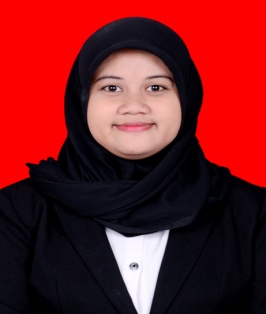 Pendidikan yang pernah ditempuh yakni Sekolah Dasar di SD Negeri Mamajang II, tamat tahun 2005. Dan melanjutkan ke SMP YP PGRI Disamakan Makassar, tamat tahun 2008. Selanjutnya pada tahun yang sama meneruskan sekolah ke SMA Negeri 11 Makassar, tamat tahun 2011. Kemudian pada tahun 2012 melanjutkan pendidikan di Universitas Negeri Makassar pada Fakultas Ilmu Pendidikan Jurusan Pendidikan Luar Biasa Program Studi Strata 1.